Отчет по грантам КГУ «Лицей №2 имени Абая» за 2016-2017 учебного годаДиректор лицея:                                                 К.Т.Рахимберлина№ФИОНаименование ВУЗАспециальность1Жұмабаева Аяулым ЕрланқызыКарГТУметаллургия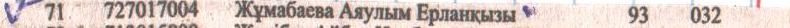 2Мұсабекова Әлия РашидқызыКарГУ им.Букетовахимия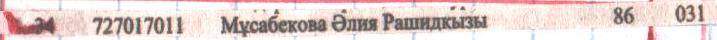 3Сәрсенбек Әнел МұхаметбекқызыКарГТУТранспортноестроительство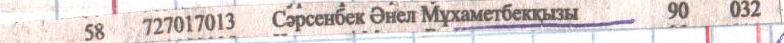 4Маркс Жанар ЖанботақызыКарГТУНефтегазовое дело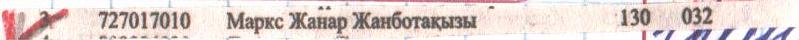 5Бейсенбаев Арыслан РүстемовичЕНУТуризм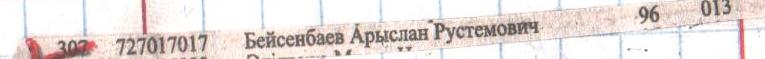 6Жанболат Жәнібек ЖанболатұлыКарГТУГорное дело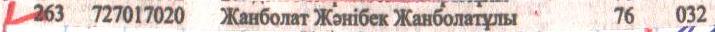 7Габдуллина Айнара ҚайырбекқызыКарГУ им.Букетовабиотехнология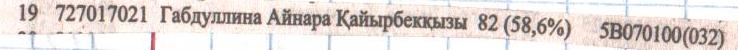 8Ержанова Аяулым ЕржанқызыКарГТУПроизводство строительных материалов,изделий и  конструкций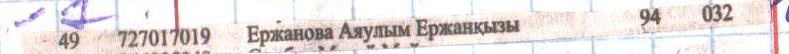 9Әбілғазы Жанбота МанатқызыКарГУУчитель математикиГрант Акима (Караганда)10Бақыт Айзат ЕржанқызыКАЗАХСКАЯ НАЦИОНАЛЬНАЯ АКАДЕМИЯ ИСКУССТВ ИМЕНИ Т. К. ЖУРГЕНОВаАктерское делоВ списке университета11Өмірсерік НазеркеЛ.Н.Гумилев атындағы Еуразия ұлттық университеті (ЕҰУ)Ветеринар 2 семестр12Исламбаев МақсатҚарағанды мемлекеттік техникалық университеті (ҚарМТУ)металлургия2 семестр